ESCOLA _________________________________DATA:_____/_____/_____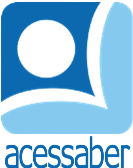 PROF:_______________________________________TURMA:___________NOME:________________________________________________________Crescimento, reprodução e hereditariedadeAnalise as informações abaixo:I. Organismos que crescem por aumento do tamanho de uma única célula são denominados unicelulares.II. Os organismos multicelulares crescem, principalmente, pelo aumento do número de células do corpo.III. As células crescem até atingir determinado tamanho, podendo ou não se dividir em duas células menores, fundamentalmente, semelhante à original. IV. No caso dos seres unicelulares, a divisão das células em duas corresponde ao próprio processo de reprodução.Dentre as afirmações acima estão corretas:a) I, II, III e IVb) I e IIc) II e IVd) I, II e IVA ________________ é característica essencial da vida e, está intimamente ligada à reprodução. Um ser vivo ao se reproduzir transmite as seus descendentes um conjunto de instruções em código, inscritas no material genético. A alternativa que preenche, adequadamente, a lacuna da informação acima é:a) Hereditariedadeb) Fecundaçãoc) Reproduçãod) AutofecundaçãoRelacione adequadamente:1. Reprodução assexuada - 2. Reprodução sexuada - 3. Fecundação cruzada4. Gametas - 5. Zigoto - 6. Fecundação - 7. Autofecundação(   ) Quando os gametas que se fundem e originam-se de dois indivíduos parentais.(   ) Processo de união dos gametas.(   ) Quando os gametas são provenientes do mesmo ser parental.(   ) Ocorre quando um novo ser surge a partir de uma única célula.(   ) Quando um novo ser surge a partir de uma célula ou de um grupo de células produzido por um único ser parental.(   ) Células especializadas que, ficam responsáveis pela transmissão dos genes de uma geração para a seguinte, durante o processo de reprodução sexuada.(   ) É a célula resultante da união do gameta masculino ao feminino, em estágio anterior ao da divisão celular.As instruções genéticas estão presentes em moléculas de uma substância química denominada:a) Ácido desoxirribonucleico - DNAb) Ácido Ribonucleico - RNAc) Ácido cíclicod) Ácido fólico   5)Responda com suas palavras em que consiste a variabilidade genética:R: __________________________________________________________________________________________________________________________________________________________________________________________________________________________________________________________________________________________________________________________________________________